Publicado en Madrid el 26/05/2020 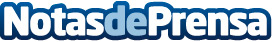 "Consejos para las personas que trabajan sentadas: es más en cómo deben moverse, que a cómo deben sentarse": Ismael Martí, fisioterapeutaPocas personas cuentan con un espacio de trabajo adecuado en casa. Las malas posturas afectan la columnaDatos de contacto:Melek C55 4792 2974Nota de prensa publicada en: https://www.notasdeprensa.es/consejos-para-las-personas-que-trabajan_1 Categorias: Internacional Medicina alternativa Oficinas http://www.notasdeprensa.es